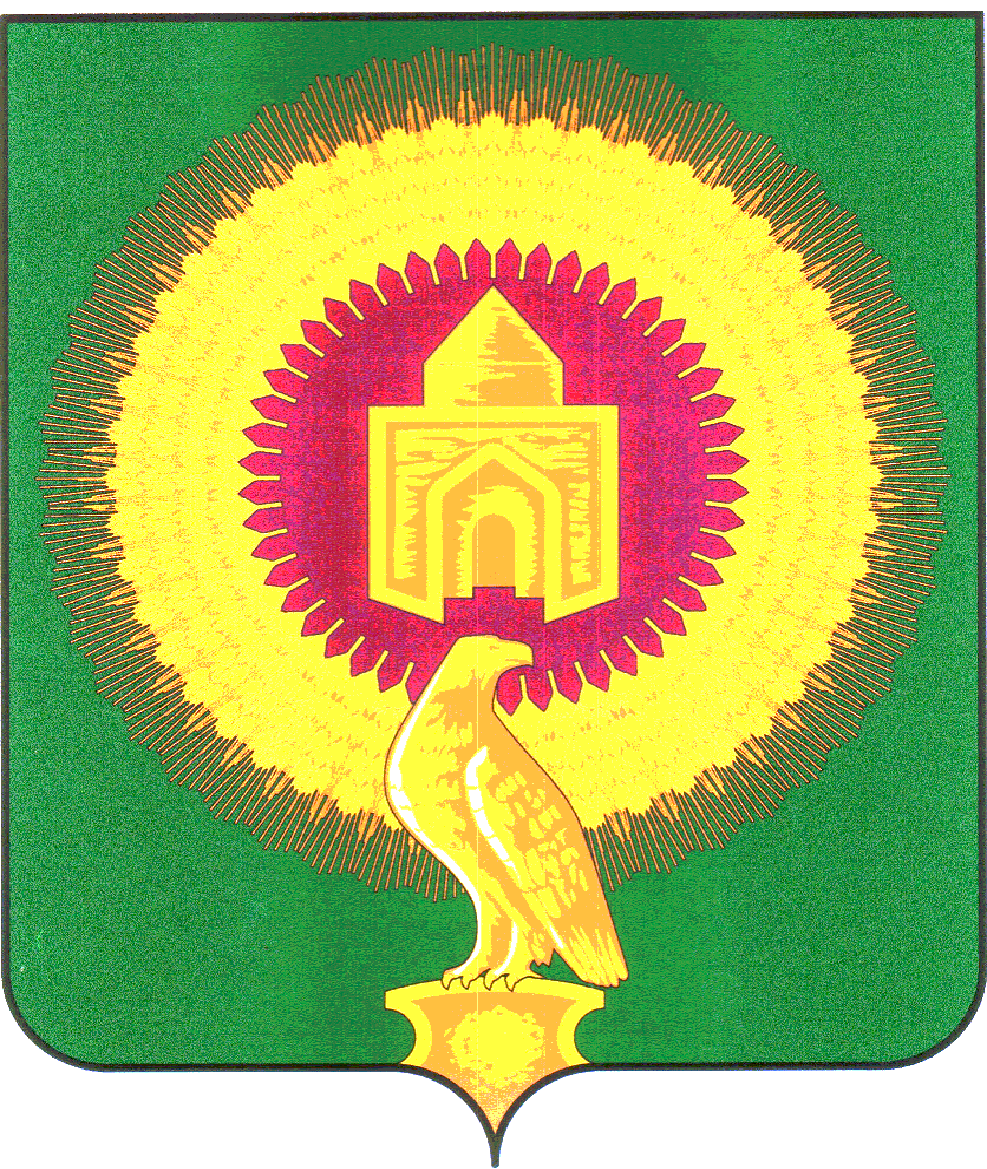 СОВЕТ ДЕПУТАТОВ ПОКРОВСКОГО СЕЛЬСКОГО ПОСЕЛЕНИЯВАРНЕНСКОГО МУНИЦИПАЛЬНОГО  РАЙОНА  ЧЕЛЯБИНСКОЙ  ОБЛАСТИ       РЕШЕНИЕот 16.10.2023г.                                    №  16п. Новопокровка«Об утверждениипрогнозного плана приватизации имущества поселения на 2024 год и плановые 2025 и 2026годы»В соответствии с Федеральным законом от 21.12.01 №178-Ф3 «О приватизации государственного и муниципального имущества»,  Положением «О порядке управления и распоряжения имуществом, находящимся в собственности муниципального образования Покровского сельского поселения Варненского муниципального района Челябинской области», утвержденным решением совета депутатов № 17 от 25.11.2005г., Федеральным законом от 06.10.2003 №131-Ф3 «Об общих принципах организации местного самоуправления в Российской Федерации», руководствуясь уставом Покровского сельского поселения Варненского муниципального района Челябинской области, Совет депутатов Покровского сельского поселенияРЕШИЛ:Утвердить прогнозный план (программу) приватизации имущества муниципального образования Покровского сельского поселения Варненского муниципального района Челябинской области на 2024 и плановые 2025 и 2026 годы согласно приложению. Настоящее решение подлежит размещению на официальном сайте поселения.Председатель совета депутатов                         Покровского сельского поселения:					   О.Н.ЕспаеваГлава Покровского сельского поселения:                             С.М.Лебедев			                                                                    Приложениек   решению  Совета   депутатов № 16 от 16.10.2023г.ПРОГНОЗНЫЙ ПЛАН (ПРОГРАММА) 
приватизации имущества муниципального образования 1. Настоящий прогнозный план (программа) приватизации имущества муниципального образования Покровского сельского поселения Варненского муниципального района Челябинской области  разработан в целях повышения эффективности управления собственностью муниципального образования и увеличения доходной части местного бюджета:Объекты муниципального имущества, подлежащие приватизации в 2024г. и плановые 2025 и 2026 годы отсутствуют.